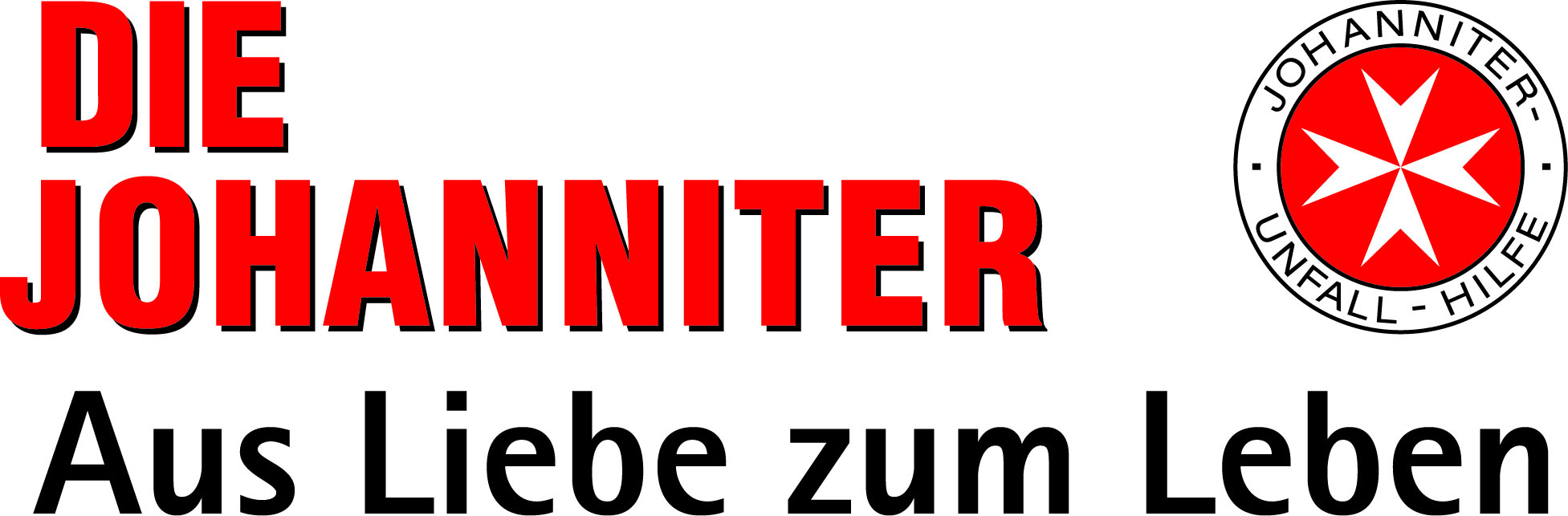 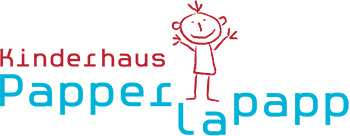 Erzieher/in gesucht(oder Fachkraft mit vergleichbarer Ausbildung)Ab September 2022 Für 70% / 28 Std.Du begleitest gern Kinder in der Entwicklungszeit von 1 bis 3 Jahren?Du bist ein/e engagierte/r Teamplayer/in und hast Lust innovative Lösungen zu entwickeln?Dann bist Du bei uns genau richtig!!____________________________________________________In unseren 2013 neu eröffneten, freundlichen Räumlichkeiten erwarten Dich bis zu 30 Krippenkinder.Unser offenes Konzept bietet Dir diverse Möglichkeiten, Deine pädagogischen Fähigkeiten einzusetzen und auszubauen.Sende Deine Bewerbung an:Kinderhaus Papperlapapp		     z.H. Sina Leibensberger		Dorfstraße 2088285 Bodnegg    Oder online an:	https://karriere.johanniter.de/index.php?ac=jobad&id=5780